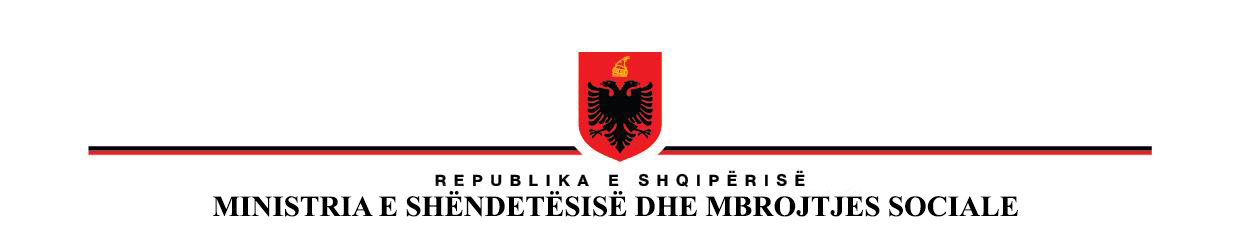 INSPEKTORATI SHTETEROR SHENDETESORLISTË VERIFIKIMI PËR PRODUKTET KOZMETIKELIGJI NR. 26/2017 “PËR PRODUKTET KOZMETIKE”VKM NR. 395 DT. 27.06.2018 “PËR MIRATIMIN E LISTËS SË SUBSTANCAVE TË NDALUARA OSE ME PËRDORIM TË KUFIZUAR PËR PRODUKET KOZMETIKEVKM NR. 634 DT. 26.10.2018 “PËR MIRATIMIN E PARIMEVE DHE TË UDHËZIMEVE TË PRAKTIKËS SË MIRË TË PRODHIMIT TË PRODUKTEVE KOZMETIKE”nr.Baza LigjorePyetjePyetjePoJo1Ligji  26/2017  Neni 4 pika 1/aA është qartësisht e dallueshme paraqitja e jashtme e produktit kozmetik nga paraqitja e jashtme e produkteve ushqimore?A është qartësisht e dallueshme paraqitja e jashtme e produktit kozmetik nga paraqitja e jashtme e produkteve ushqimore?Komente:Komente:Komente:Komente:Komente:Komente:2Ligji  26/2017  Neni 4 pika 1/b dhe neni 16A është i paketuar në mënyrë  korrekte produkti kozmetik?A është i paketuar në mënyrë  korrekte produkti kozmetik?Komente:Komente:Komente:Komente:Komente:Komente:3Ligji  26/2017  Neni 4 pika 1/cDhe neni 16A janë të paraqitura udhëzimet për përdorim të produktit kozmetik? A janë të paraqitura udhëzimet për përdorim të produktit kozmetik? Komente:Komente:Komente:Komente:Komente:Komente:4Ligji  26/2017  Neni 4 pika 1/çA i plotëson produkti kozmetik standartet e vendosjes në treg?A i plotëson produkti kozmetik standartet e vendosjes në treg?Komente:Komente:Komente:Komente:Komente:Komente:5Ligji  26/2017  Neni 4 pika 1/çA specifikohen në dosjen e informacionit të produktit kozmetik  papërputhshmëritë dhe masat korrigjuese? A specifikohen në dosjen e informacionit të produktit kozmetik  papërputhshmëritë dhe masat korrigjuese? Komente:Komente:Komente:Komente:Komente:Komente:8Ligji  26/2017  Neni 7 pika 1A zbaton personi përgjegjës marrjen e masave të nevojshme korrigjuese për të siguruar përputhshmërinë e produktit me standardet e vendosjes në treg, në rast kur produkti të cilin ai e ka vendosur në treg nuk është në përputhje me këto standarde për ta ndaluar apo tërhequr atë në varësi të situatës?A zbaton personi përgjegjës marrjen e masave të nevojshme korrigjuese për të siguruar përputhshmërinë e produktit me standardet e vendosjes në treg, në rast kur produkti të cilin ai e ka vendosur në treg nuk është në përputhje me këto standarde për ta ndaluar apo tërhequr atë në varësi të situatës?Komente:Komente:Komente:Komente:Komente:Komente:9Ligji  26/2017  Neni 7 pika 2A njofton personi përgjegjës ministrinë në rast se produkti kozmetik paraqet rrezik për shëndetin publik? A njofton personi përgjegjës ministrinë në rast se produkti kozmetik paraqet rrezik për shëndetin publik? Komente:Komente:Komente:Komente:Komente:Komente:10Ligji  26/2017  Neni 7 pika 3A bashkëpunon personi përgjegjës me ministrinë sipas kërkesës së kësaj të fundit lidhur me cdo veprim pë eleminimin e rrezikshmërisë së paraqitur nga produkti kozmetik  të cilin e ka bërë të disponueshëm në treg?A bashkëpunon personi përgjegjës me ministrinë sipas kërkesës së kësaj të fundit lidhur me cdo veprim pë eleminimin e rrezikshmërisë së paraqitur nga produkti kozmetik  të cilin e ka bërë të disponueshëm në treg?Komente:Komente:Komente:Komente:Komente:Komente:11Ligji  26/2017  Neni 7 pika 4A ofron personi përgjegjës pas një kërkese të ministrisë të gjithë informacionin dhe dokumetacionin e nevojshëm në një gjuhë të kuptueshme nga kjo ministri, për të vërtetuar përputhshmërinë e produktit? A ofron personi përgjegjës pas një kërkese të ministrisë të gjithë informacionin dhe dokumetacionin e nevojshëm në një gjuhë të kuptueshme nga kjo ministri, për të vërtetuar përputhshmërinë e produktit? Komente:Komente:Komente:Komente:Komente:Komente:12Ligji  26/2017  Neni 8 pika 1/aA verifikon shpërndarësi nëse informacioni mbi etiketën e produkti është në përputhje me kërkesat ligjore? A verifikon shpërndarësi nëse informacioni mbi etiketën e produkti është në përputhje me kërkesat ligjore? Komente:Komente:Komente:Komente:Komente:Komente:13Ligji  26/2017  Neni 8 pika 1/bLigji  26/2017  Neni 8 pika 1/bA verifikon shpërndarësi nëse janë përnbushur kërkesat mbi gjuhën e përdorur në përputhje me parashikimet ligjore?Komente:Komente:Komente:Komente:Komente:Komente:14Ligji  26/2017  Neni 8 pika 1/cLigji  26/2017  Neni 8 pika 1/cA verifikon shpërndarësi nëse nuk është tejkaluar data e vlefshmërisë minimale e kërkuar?Komente:Komente:Komente:Komente:Komente:Komente:15Ligji  26/2017  Neni 8 pika 2/aLigji  26/2017  Neni 8 pika 2/aA merr shpërndarësi në mënyrë të menjëhershme kur një produkt kozmetik nuk është në përputhje me kërkesat ligjore, masat e nevojshme korrigjuese për të siguruar përputhshmërinë e këtij produkti me kërkesat ligjore para bërjes së disponueshëm në treg?Komente:Komente:Komente:Komente:Komente:Komente:16Ligji  26/2017  Neni 8 pika 2/aLigji  26/2017  Neni 8 pika 2/aA merr shpërndarësi në mënyrë të menjëhershme kur një produkt kozmetik  të cilin e ka bërë të disponueshëm në treg nuk është në përputhje me kërkesat ligjore, masat e nevojshme korrigjuese për ta sjellë këtë produkt në përputhje me kërkesat ligjore ndalimin e tregtimit të tij apo  tërheqjen nga tregu, në varësi të situatës?Komente:Komente:Komente:Komente:Komente:Komente:17Ligji  26/2017  Neni 8 pika 3Ligji  26/2017  Neni 8 pika 3A njofton shpërndarësi në mënyrë të menjëhershme personin përgjegjës dhe ministrinë duke dhënë detaje në mënyrë të vecantë për mospërputhshmërinë dhe masat korrigjuese të marra, kur një produkt kozmetik paraqet rrezik për shëndeti publik? Komente:Komente:Komente:Komente:Komente:Komente:18Ligji  26/2017  Neni 8 pika 4Ligji  26/2017  Neni 8 pika 4A garanton shpërndarësi se ndërkohë që produkti është në përgjegjësinë e tij, kushtet e ruajtjes apo transportit nuk cënojnë përputhshmërinë me kërkesat ligjore?  Komente:Komente:Komente:Komente:Komente:Komente:19Ligji  26/2017  Neni 8 pika 5Ligji  26/2017  Neni 8 pika 5A bashkëpunon shpërndarësi me ministrinë sipas kërkesës së kësaj të fundit lidhur me cdo veprim pë eleminimin e rrezikshmërisë së paraqitur nga produkti kozmetik  të cilin e ka bërë të disponueshëm në treg?Komente:Komente:Komente:Komente:Komente:Komente:20Ligji  26/2017  Neni 8 pika 6A ofron shpërndarësi pas një kërkese të ministrisë të gjithë informacionin dhe dokumetacionin e nevojshëm në një gjuhë të kuptueshme nga kjo ministri, për të vërtetuar përputhshmërinë e produktit me kërkesat ligjore?Komente:Komente:Komente:Komente:Komente:21Ligji  26/2017  Neni 12 pika 1/aA njofton personi përgjegjës ministrinë  para vendosjes në treg në formë elektronike kategorinë e produktit kozmetik emrin/emrat e tij, duke bërë të mundur indentifikimin specifik të tij?Komente:Komente:Komente:Komente:Komente:22Ligji  26/2017  Neni 12 pika 1/bA njofton personi përgjegjës ministrinë  para vendosjes në treg në formë elektronike emrin dhe adresën e personit përgjegjës, nëpërmjet të cilit dosja e informacionit të produktit është lehtësisht e arritshme?Komente:Komente:Komente:Komente:Komente:23Ligji  26/2017  Neni 12 pika 1/cA njofton personi përgjegjës ministrinë  para vendosjes në treg në formë elektronike vendin e origjinës në rast importi?Komente:Komente:Komente:Komente:Komente:24Ligji  26/2017  Neni 12 pika 1/çA njofton personi përgjegjës ministrinë  para vendosjes në treg në formë elektronike praninë e substancave në formën e nanomaterialeve?Komente:Komente:Komente:Komente:Komente:25Ligji  26/2017  Neni 12 pika 1/iA njofton personi përgjegjës ministrinë  para vendosjes në treg në formë elektronike identifikimin e substancave në formën e nanomaterialeve, përfshirë emërtimin kimik (IUPAC) dhe përshkruesit e tjerë?Komente:Komente:Komente:Komente:Komente:26Ligji  26/2017  Neni 12 pika 1/iiA njofton personi përgjegjës ministrinë  para vendosjes në treg në formë elektronike kushtet e ekspozimit të mundshëm?Komente:Komente:Komente:Komente:Komente:27Ligji  26/2017  Neni 12 pika 1/dA njofton personi përgjegjës ministrinë  para vendosjes në treg në formë elektronike emrin dhe përcaktimin sipas klasifikimit përkatës për substancat e klasifikuara si kancerogjene, mutagjenik ose toksike për riprodhim?Komente:Komente:Komente:Komente:Komente:28Ligji  26/2017  Neni 12 pika 1/dhA njofton personi përgjegjës ministrinë  para vendosjes në treg në formë elektronike formulimin kuadër, I cili, në raste vështirësish, lehtëson trajtimin e menjëhershëm dhe të përshtatshëm mjekësor?Komente:Komente:Komente:Komente:Komente:29Ligji  26/2017  Neni 12 pika 2A njofton personi përgjegjës ministrinë  kur  produkti kozmetik vendoset në treg mbi etiketimit origjinal dhe dorëzon një fotografi të paketimit përkatës qartësisht të lexueshëm?Komente:Komente:Komente:Komente:Komente:30Ligji  26/2017  Neni 12 pika 3A e përditëson personi përgjegjës apo shpërndarësi informacionin e pyetjeve të mësipëme të depozituar në ministri në rast ndryshimesh?Komente:Komente:Komente:Komente:Komente:31Ligji  26/2017  Neni 13, VKM 395 dt. 27.06.2018 “Për miratimin e listës së substancave të ndaluara ose me përdorim të kufizuar për produket kozmetike “A përmban produkti kozmetik  substanca të ndaluara sipas shtojcës 1 të VKM 395 dt. 27.06.2018?Komente:Komente:Komente:Komente:Komente:32Ligji  26/2017  Neni 22 pika 1A  e njofton personi përgjegjës dhe shpërndarësit inspektoratin që mbulon fushën e shëndetit në rastet e efekteve të padëshiruara serioze sipas specifikimeve në ligj? (të gjitha efektet e padëshiruara të cilat janë të njohura dhe arsyetisht të pritshme për produktin; emrin e produktit kozmetik, duke dhënë specifikime përkatëse; masat korrigjuese të marra për këtë produkt (nëse ka)Komente:Komente:Komente:Komente:Komente:33Ligji  26/2017  Neni 26 pika 3A kanë subjektet jo mjekësore staf të kualifikuar për përdorimin profesional të produkteve kozmetike nëse produkti kozmetik që aplikojnë kërkon përdorim nga një përdorues profesionist?Komente:Komente:Komente:Komente:Komente:34Ligji  26/2017  Neni 27 pika 2A kryhet në subjektet mjekësore aplikimi  i produkteve kozmetike nga profesionistë shëndetësor?Komente:Komente:Komente:Komente:Komente: